Общее описаниеПриложение – сервис знакомств. Состоит из 3 частей: экран входа, экран регистрация (визард с полями анкеты пользователя), основной раздел (WebView с мобильной версией сайта знакомств) и сервиса по приему и отображению push-сообщений.Требования к приложениюПоддержка Android 5.0+Все тексты должны быть на английском. Логин должен отображаться как Login и так далее. Все сообщения также должны отображаться на английском (goolgle translate в помощь). 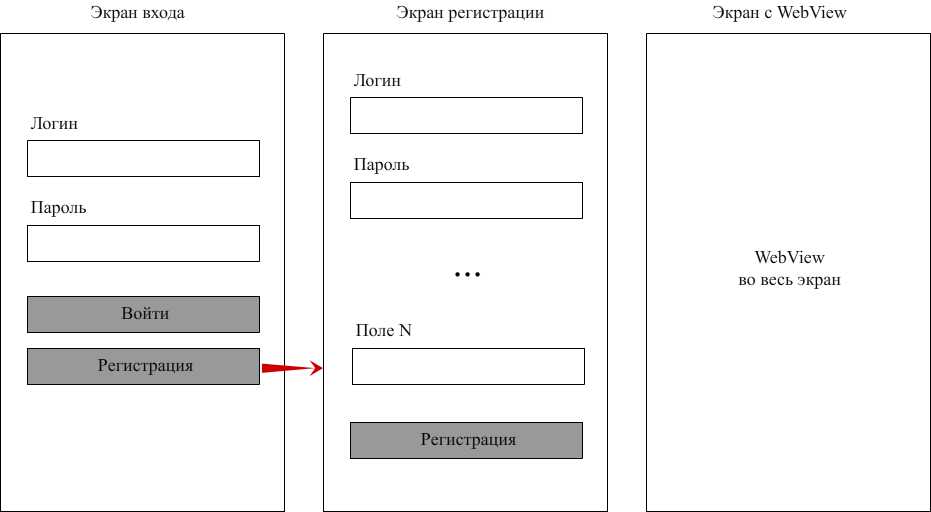 Рисунок 1. Экраны приложенияПервые 2 экрана – фиктивные и необходимы лишь для обхода модераторов google. Реальных запросов с этих активити поступать не будет. Реальным пользователям необходимо отображать сразу 3 раздел с WebView. Дизайн-макеты первых двух экранов отсутствуют. Дизайн на усмотрение разработчика. Достаточно разместить стандартные инпуты.ЭкраныЭкран входаАктивити с полями логин, пароль и 2 кнопками: войти и регистрация. При нажатии на кнопку “регистрация” открывается экран регистрации. При нажатии на кнопку “войти” происходит отображение сообщения “Неверный логин/пароль. Обратитесь в службу поддержки”. Данный экран является фиктивным, реальных запросов никуда не отправляется.Экран регистрацииВизард с полями анкеты пользователя. Состоит из стандартных полей: логин, пароль, пароль еще раз, email, дата рождения, пол, имя. Обязательно должна присутствовать возможность добавить фото профиля. Анкету можно дополнить такими полями, как: вес, рост, “о себе”, место работы, образование и так далее. Тут разработчик должен проявить немного фантазии и создать подобие реальной анкеты для сервиса знакомств. Группировка полей и дизайн – на усмотрение разработчика. Данные с данного визарда никуда не отправляются. При нажатии на кнопку “Готово ” пользователь возвращается на экран авторизации и ему отображается сообщение “регистрация завершена”.Обязательные требования для разделаМинимум 4 экрана в визардеВозможность прикреплять фото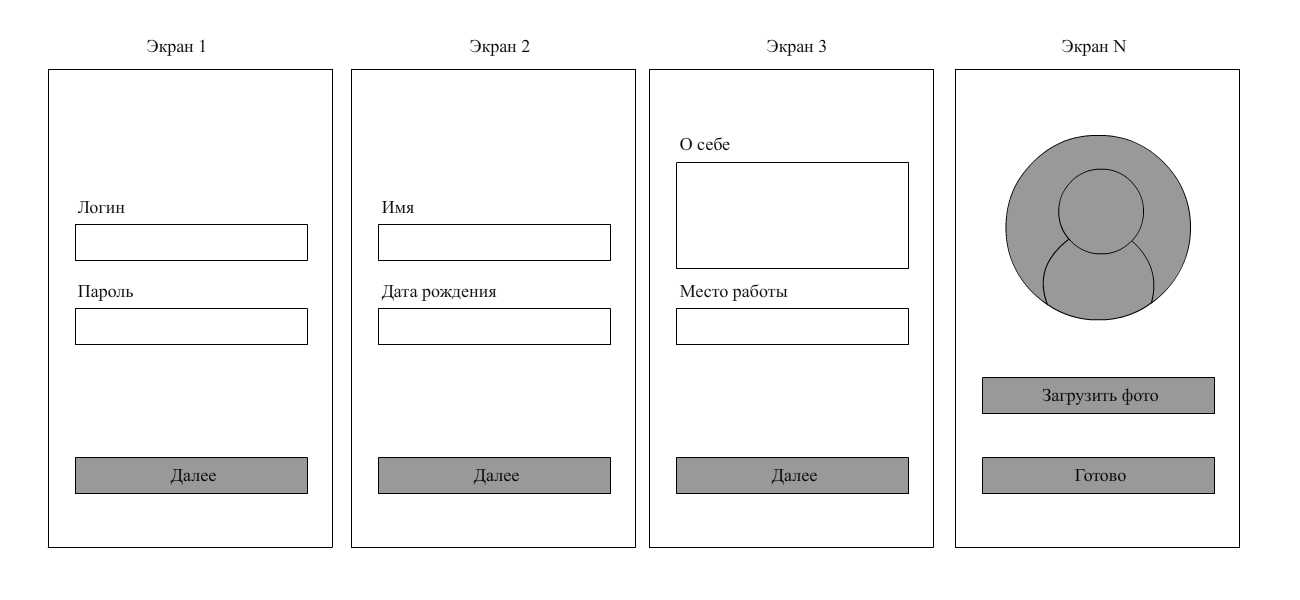 Рисунок 2. Визард регистрацииЭкран с WebViewОсновной раздел, который отображает WebView с мобильной версией сайта.Требования к работе WebViewОбязательно в манифесте использовать параметр android:usesCleartextTraffic="true"должен поддерживать всю работу с JSработу с localstorage загрузку фото и снимков с камеры (например, поиск по фото в яндекс картинках)javaScriptEnabled={true}allowUniversalAccessFromFileURLs={true}allowFileAccess={true}domStorageEnabled={true}cacheEnabled={true}Должна поддерживаться кнопка назад в браузереДолжен запоминаться последний загруженный URLhttps://stackoverflow.com/questions/27490192/android-webview-display-the-last-seen-pageДолжна быть поддержка редиректовhttps://stackoverflow.com/questions/4066438/android-webview-how-to-handle-redirects-in-app-instead-of-opening-a-browserWebView не должна терять кукиWebView не должна перезагружать страницу при повороте экрана (поворот можно вообще залочить в вертикальной ориентации)Логика работы приложенияПроверка пользователя и отображение экрановПриложение при помощи специального запроса на сервер определяет реальный это пользователь или же модератор google. В зависимости от этого отображается либо первоначальный экран с формой авторизации (для модераторов), либо экран с webview (для реальных пользователей).При запуске приложения происходят следующие проверки:Проверяется локальная дата устройства. Если она меньше даты X (Дата зашивается в приложение. Дата будет указана в сопроводительном письме к данному ТЗ. Параметр DateX), то отображается экран авторизации. Если же она больше даты X, то выполняется запрос на сервер, который определяет какой из экранов отобразить пользователю.Запрос проверки:URL запроса будет указан в сопроводительном письме к данному ТЗ. Параметр RestURL.POST: RestURLHeader: Content-Type: application/jsonДанные в формате json{    packageName: bundleId,    emulator: isEmulator,    debug: false,    androidId: ANDROID_ID,    source: referrer.installReferrer,    fromPush: fromPush,    pushCount: pushCount,}bundleId - имя пакетаisEmulator - эмулятор или нет (true/false)debug - всегда false для релизной версии. True для того, чтобы протестировать работу webview.ANDROID_ID - уникальный ID устройстваreferrer.installReferrer - параметр из библиотеки https://developer.android.com/google/play/installreferrer/fromPush - true/false - идет ли запрос после открытия пуш сообщенияpushCount – 0, если fromPush == false. Если fromPush == true, то какой этот пуш по счету для данного устройства (приходит в пуше в параметре pushCount)Формат ответа{    result: true/false,    url: "https://ya.ru",    lastUrl: true/false}Если result == false, то это модератор и ему необходимо отобразить экран авторизации. Если жеresult == true, то это реальный пользователь. Ему необходимо отобразить экран с webview. Проверяем другой параметр:lastUrl. Если lastUrl == false, то отображаем сайт из параметра url. Если lastUrl == true, то проверяем есть ли в памяти webview - последний url. Если да, открываем webview с ним. Если нет, то открывает webview с пришедшим url.Пример кода:if (res.data.result) {DefaultPreference.get('LAST_URL').then(value => {  let url = res.data.url;  if (value != null && res.data.lastUrl) {    url = value;  }  props.navigation.replace('WebView', {url: url})});Если отсутствует доступ в интернет или же произошла ошибка выполнения запроса из предыдущего пункта, то отображается экран авторизации.Работ Push-сервисаПриложение должно уметь регистрировать pushkey и обрабатывать входящие сообщения: Заголовок + текст.3.2.1 Отправка Push KeyНеобходимо реализовать запрос на сервер. Запрос выполняется в рамках метода onNewToken firebase сервиса. GET: FirebaseURL?key=PUSH_KEY&androidId=ANDROID_IDPUSH_KEY - ключ для отправки push уведомлений (параметр метода onNewToken)ANDROID_ID - уникальный ID устройстваВ ответ ничего не придет. Лишь вернется 200. Так исторически сложилось 3.2.2 Обработка пушейФормат пуш сообщения:data: {"apps":"server","type":"push","title":"To you (1) a new message","message":"How are you!","pushCount":"1"}При клике по пушу, открывается приложение и выполняется стандартная проверка из пункта 3.1. 3.3 Поддержка Яндекс AppMetricДобавить поддержку метрики. Вставить в класс Application следующий код:YandexMetricaConfig config = YandexMetricaConfig.newConfigBuilder("64815e57-65d7-4267-945f-b35d1e49f8e7").build();        // Initializing the AppMetrica SDK.        YandexMetrica.activate(getApplicationContext(), config);        // Automatic tracking of user activity.        YandexMetrica.enableActivityAutoTracking(this);        YandexMetrica.setUserProfileID(Utils.getAndroidId(getContentResolver()));Ключ, который выделен красным заменить на ключ из сопроводительного письма.Входные данныеВ сопроводительном письме будут переданы следующие данные:FirebaseURL- для пушейRestURL - для rest запросовDateX - Дата XGoogle-services.jsonИконки приложения и пушейНазвание приложениеНазвание пакета Тестирование и процесс выполнения задания5.1 Процесс взаимодействияВзаимодействие заказчика и исполнителя происходит на основании договора, заключенного на фриланс платформе через безопасную сделку.Для тестирования заказчиком необходимо передать ему 2 APK:Обычное приложение со всеми проверками, чтобы его выкинуло на экран заглушки (авторизация + регистрация)APK с отключённой проверкой даты и параметром запроса к серверу debug:true, чтобы открылся экран с webviewЕсли все хорошо, то заказчик закрывает договор на платформе, исполнителю переводятся деньги. После исполнитель отправляет файлы из раздела 6.5.2 Кейсы тестированияПроверить что работает кнопка назад в браузереПроверить, что можно прикрепить картинку в браузере (например, поиск по картинке в яндексе)Поверить, что при закрытии приложения и повторном открытии запоминается последний urlПроверить корректность пушейПроверить, что все параметры в запросе передаются корректные, нигде не осталось заглушек, мок-объектов итдПройтись по приложению и половить паденияУбедительная просьба: тестировать приложения перед отправкой (хотя бы по этому списку)Что необходимо от разработчикаИсходный кодПодписанный aab или apk файл